Сумська міська радаВиконавчий комітетРІШЕННЯвід 27.04.2021 №  240Про розгляд скарги громадянина Постольного О.В. від 07.04.2021 на постанову адміністративної комісії при виконавчому комітеті Сумської міської ради від 29.03.2021 № 179 	Розглянувши скаргу громадянина Постольного Олександра Васильовича від 07.04.2021 про скасування постанови адміністративної комісії при виконавчому комітеті Сумської міської ради від 29.03.2021 № 179, відповідно до статей 288, 289, 293 Кодексу України про адміністративні правопорушення, керуючись статтею 40 Закону України «Про місцеве самоврядування в Україні», виконавчий комітет Сумської міської радиВИРІШИВ:1. Скаргу громадянина Постольного Олександра Васильовича від 07.04.2021 на постанову адміністративної комісії при виконавчому комітеті Сумської міської ради від 29.03.2021 № 179 залишити без задоволення.2. Постанову адміністративної комісії при виконавчому комітеті Сумської міської ради від 29.03.2021 № 179 залишити без змін.3. Про прийняте рішення повідомити громадянина Постольного Олександра Васильовича.4. Про прийняте рішення повідомити громадянина Постольного Олександра Васильовича.В.о. міського голови з виконавчої роботи							Ю.А. ПавликКачанова 700-666          Розіслати: Качановій О.М., Чайченку О.В., Бондаренку М.Є.Рішення доопрацьовано і вичитано, текст відповідає оригіналу прийнятого рішення та вимогам статей 6-9 Закону України «Про доступ до публічної інформації» та Закону України «Про захист персональних даних»Проект рішення виконавчого комітету Сумської міської ради «Про розгляд скарги громадянина Постольного Олександра Васильовича від 07.04.2021 на постанову адміністративної комісії при виконавчому комітеті Сумської міської ради від 29.03.2021 № 179», був завізований:Завідувач сектору з питань забезпечення роботи адміністративної комісії					О.М. Качанова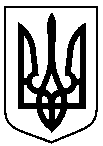 	посадаПрізвище та ініціали осіб, які завізували проект рішення виконавчого комітету Сумської міської ради Завідувач сектору з питань забезпечення роботи адміністративної комісіїО.М. КачановаПерший заступник міського головиМ.Є. БондаренкоНачальник правового управлінняО.В. ЧайченкоНачальник відділу протокольної роботи та контролю Л.В. МошаКеруючий справами виконавчого комітетуЮ.А. Павлик 